   __________________________________________________________________       О создании и организации работы штаба оповещения и пункта сбора пооповещению, сбору и отправке граждан и техники в период выполнения мобилизационных мероприятийВ целях выполнения Федерального Закона № 31-ФЗ от 26 февраля 1997г. « О мобилизационной подготовке и мобилизации в Российской Федерации», постановления суженного заседания администрации муниципального района Гафурийский район Республики Башкортостан №02/СЗ от 31.01.2008 г. « Об обеспечении проведения мобилизации людских и транспортных ресурсов на территории района» 1. Для организационного оповещения граждан, подлежащих призыву на военную службу по мобилизации и поставщиков техники в сельском поселении создать штаб оповещения, пункта сбора в составе :Управления пункта:- начальник ШО и ПС- Хайретдинов Азат Кашафетдинович;-радиотелефонист – Мифтахова Раушания Мажитовна,Отделение оповещения предназначенных граждан и поставщиков техники:- начальник отделения техработник №1 по выдачи повесток посыльным: Суфиянова Ильмира Минисламовна- посыльные : 1.Халикова Гузалия Рашитовна;2.Ишмухаметов Ильнур Шамилович; 3.Якупов Газинур Галимуллович; 5.Абдрахманова Эльвира Рафиковна-резерв посыльных:  учащиеся 9-11 классов МОБУ СОШ с.Бурлы в количестве 5человек,Отделение сбора и отправки граждан и техники:- начальник отделения;- техработник №2 по оформлению списков граждан, подлежащих отправке в состав команд на ППСГ военного комиссариата или ПВП в/части-Ишмухаметова Альфия Ахметовна- сопровождающие.Валиев Фанир ФаниловичГруппа розыска:-участковый уполномоченный полиции- Суфиянов Гали Галинурович	Специалисту по воинскому учету сельского поселения  провести укомплектование администрации ШО и ПС в первую очередь, из числа работающих в администрации сельского поселения Бурлинский  сельсовет или из числа граждан, не призываемых по мобилизации, проживающих в районном центре, согласно именного списка личного состава ШО и ПС своевременно его уточнять, изменения вносить по мере необходимости. Иметь основной и резервный состав.2. Получение сигнала (команды, распоряжения) ВК Аургазинского и Гафурийского районов на выполнение мероприятий степеней боевой готовности и своевременного доведения до должностных лиц администрации сельского поселения, Совета определить:а) в дневное время – по телефонам 2-33-21) в ночное время – непосредственно по домашним телефонам должностных лиц администрации сельского поселения, сельского Совета.2-49-34;89174646195, 89997419135, 898710411893. Оповещение личного состава ШО и ПС проводить по месту жительства и работы персональными повестками через посыльных.Оповещение ГПЗ, призываемых на военную службу по мобилизации и поставщиков техники проводить посыльными по месту жительства и работы по маршрутам оповещения:а) до прибытия уполномоченного ВК Аургазинского  и Гафурийского районов - по карточкам первичного учета;б) с прибытием уполномоченного - по персональным повесткам.	Выдачу повесток посыльным организовать в ШО и ПС через техработника по ведомости выдачи.4. Места сбора мобилизационных ресурсов для последующей отправки на пункты сбора военного комиссариата  определить:Граждан пребывающих в запасе - здание администрации сельского поселения.Отправку ГПЗ на пункты сбора ВК Аургазинского и Гафурийского районов  производить по именным спискам команд и партий с назначенными сопровождающими, с вручением им на время выполнения задач удостоверений.5. Работу ШО и ПС организовать в здании администрации сельского поселения  с имеющимся имуществом и оборудованием.Ответственным за подготовку рабочих мест личного состава ШО и ПС, разработку необходимой документации и оснащения оборудованием назначить  управляющего делами администрации сельского поселения Бурлинский сельсовет муниципального района Гафурийский район Республики Башкортостан.  Транспорт для обеспечения ГПЗ, призываемых по мобилизации на пункты сбора военного комиссариата осуществить автомобилем администрации сельского поселения в количестве 1 единиц.6. Ведение воинского учета призывников, ГПЗ пребывающих на административную территорию сельского поселения в период эвакуации населения из категорированных городов возложить на инспектора ВУС.7. Настоящее постановление довести до лиц в части касающихся под роспись.8. Контроль за исполнением настоящего постановления возложить на управляющего делами администрации сельского поселения Бурлинский  сельсовет муниципального района Гафурийский район Республики Башкортостан .Глава сельского поселенияБурлинский  сельсоветМуниципального районаГафурийский районРеспублики Башкортостан                                                                             А.К.ХайретдиновБАШКОРТОСТАН РЕСПУБЛИКА№ЫГАФУРИ РАЙОНЫ МУНИЦИПАЛЬ РАЙОНЫБУРЛЫ АУЫЛ СОВЕТЫАУЫЛ БИЛӘМӘ№ЕХАКИМИӘТЕ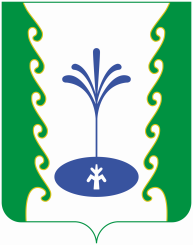 РЕСПУБЛИКА БАШКОРТОСТАН              АДМИНИСТРАЦИЯСЕЛЬСКОГО ПОСЕЛЕНИЯ БУРЛИНСКИЙ СЕЛЬСОВЕТМУНИЦИПАЛЬНОГО РАЙОНАГАФУРИЙСКИЙ РАЙОНКАРАР«14» апрель 2021 й.       № 28ПОСТАНОВЛЕНИЕ«14» апреля 2021 г.